ФИЗИОТЕРАПЕВТИЧЕСКИЕ ПРОЦЕДУРЫ, МЕДИЦИНСКИЙ МАССАЖ, ЛЕЧЕБНАЯ ФИЗКУЛЬТУРАКинезиотейпированиеНемедикаментозный метод лечения, использующий различные методики наложения специальных  « пластырей» (тейпов) на тело человека. Самый значимый эффект – обезболивающий и противовоспалительный. Методика заключается в том, что к больному месту (растянутой мышце, сухожилию, гематоме) особым способом приклеивается тейп  определенного размера.  Натяжение тейпа  очень близко к натяжению кожи человека, поэтому он как бы берет на себя часть нагрузки перегруженных участков, помогая им в работе.  Уже через несколько минут  после правильного приклеивания тейпа чувствуется облегчение боли и увеличение объема движения.  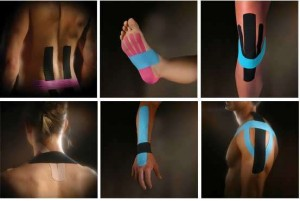  Кинезиотейпинг эффективен в лечении:       -растяжение связок, ушибы        -плечелопаточный периартрит (боли в плече), боли в суставах      -пяточная шпора, плоскостопие      -боли в шее, головные боли      -боли в пояснице и отеки ног у беременных,      -остеохондроз позвоночника, межпозвоночная «грыжа»  Цена  одной процедуры 350-00 руб. Для получения лечебного эффекта достаточно одной процедуры. При хронических ситуациях возможно регулярное использование тейпирования.Физиотерапевтические процедурыФизиотерапевтические процедуры - это значительный резерв эффективности лечения.  Усиливают действие лекарственных препаратов, уменьшают сроки лечения, помогают получить стабильную ремиссию. Технику   и методику  проведения процедуры, показания и противопоказания к назначению процедур определяет врач физиотерапевт.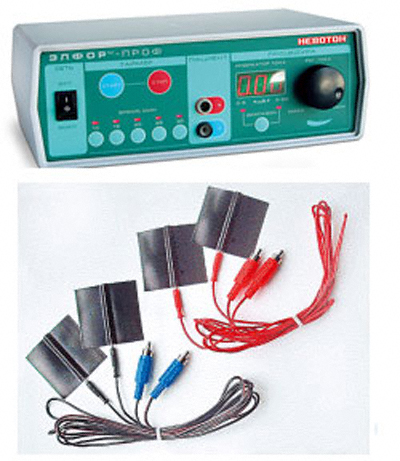   Стоимость одной процедуры: Низкочастотная магнитотерапия 150-00 рубЛазеротерапия                                   150-00 рубЭлектрофорез (стоимость препарата не входит в цену процедуры)       140-00 рубФонофорез гидрокортизоновой мази, ультразвук    300-00 рубСМТ (амплипульс)   130-00 руб Курс лечения 5-10 процедурМедицинский массажРекомендуемый курс массажа 8-10 процедур. Лечебная физкультура Физические упражнения могут заменить множество лекарств, но ни одно лекарство в мире не может заменить физические упражнения. Движение нормализует все физиологические функции. Укрепление мышечного корсета, разгрузка суставов, позвоночника, формирование правильного стереотипа движения и осанки, сознательное участие  в процессе выздоровления.Проводится консультирование по вопросам физической реабилитации, разработка и выдача индивидуального комплекса лечебной физкультуры. Противопоказания для проведения физиотерапевтических процедур, массажа, ЛФК  -повышенная температура тела  -новообразования  -туберкулез  -системные заболевания крови  -обострение основного заболевания  -заболевания в стадии декомпенсации  -инфекционные заболевания в острой стадии  -индивидуальная непереносимостьДля назначения процедур необходима консультация врачателефон для записи на прием:  48-00-73, 8-922-50-40-316Заболевания при которых используется физиолечение  Физиолечение Остеохондроз позвоночника, протрузии (грыжи) межпозвоночного дискаЭлектрофорез карипаина, лазеротерапия, ультразвукостеоартроз  суставов (боли в суставах), состояние после протезирования суставовМагнитотерапия, лазеротерапия, фонофорез гидрокортизоновой мазиВосстановление после травм (переломы, ушибы, растяжение связок)Магнитотерапия, УВЧ, СМТ (амплипульс), лазеротерапияХронические воспалительные заболевания, бесплодие, опущение органов малого таза.Электрофорез препаратов ( цинка, йода, меди), электростимуляция, магнитотерапия, лазеротерапияХронический простатитЛазеротерапия,  низкочастотная магнитотерапияБронхиальная астма, бронхитУВЧ, лазеротерапия, СМТ ( амплипульс)Часто болеющие(ОРЗ, ОРВИ), восстановление после перенесенной пневмонии, гриппаУВЧ, лазеротерапияОбласть массажаПоказания для массажаЦена за 1 процедуруМассаж вдоль позвоночникаОстеохондроз позвоночника, нарушение осанки, сколиоз325-00 руб Массаж воротниковой зоныОстеохондроз позвоночника, гипертоническая болезнь, головные боли, 195-00 рубМассаж волосистой части головыГипертоническая болезнь, мигрень, хроническая усталостьМассаж стопПлоскостопие, остеоартроз, пяточные шпоры, нарушение осанки 260-00 рубМассаж ногОстеоартроз, снижение веса390-00 рубМассаж рукОстеоартоз суставов, остеохондроз позвоночника(онемение рук,боли в суставах) 390-00 рубОбщий массажСнижение веса, повышение иммунитета, хроническая усталость780-00 рубМассаж грудной клеткиЗаболевания дыхательной системы325-00 руб